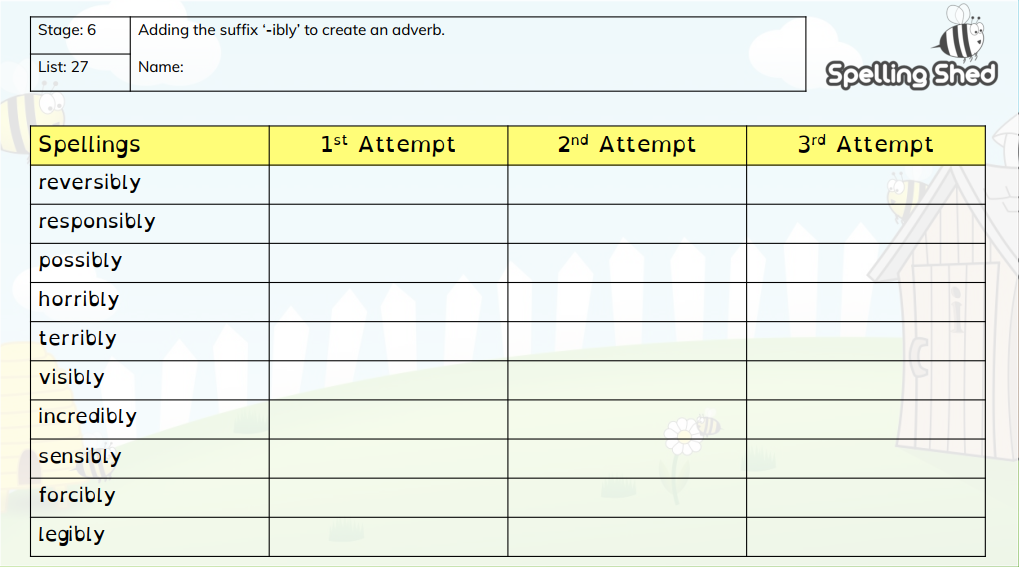 Week 1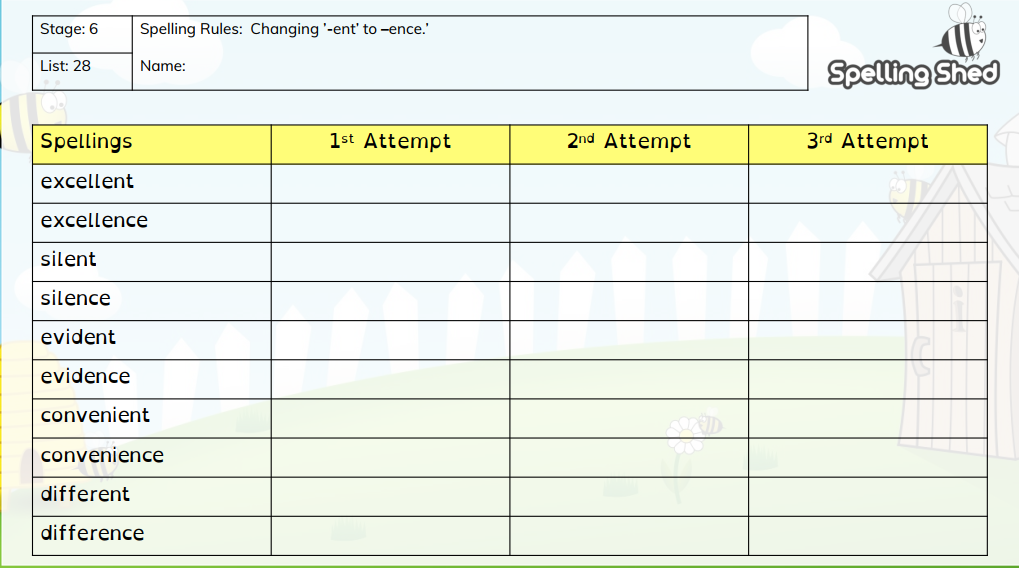 Week 2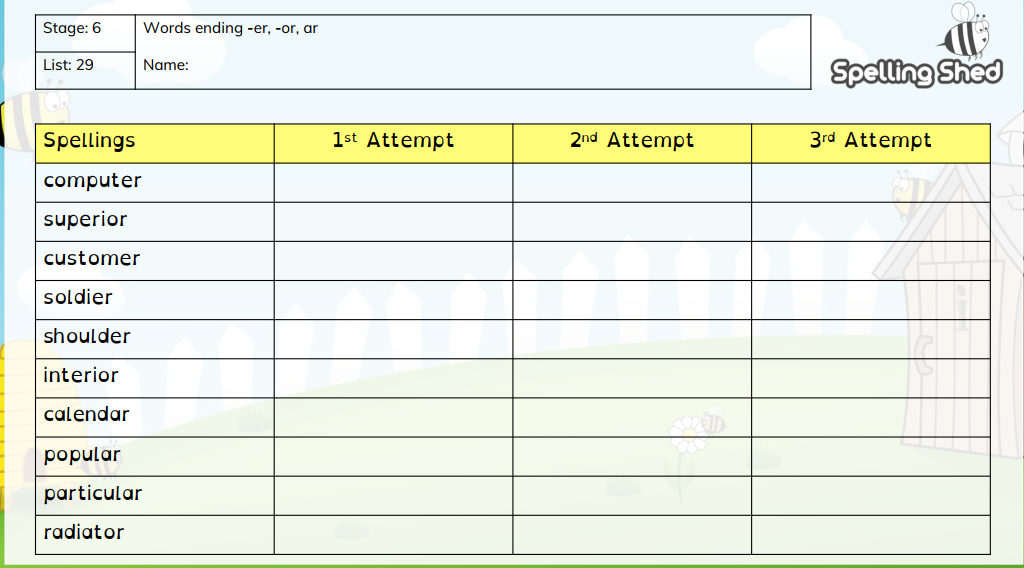 Week 3Week 4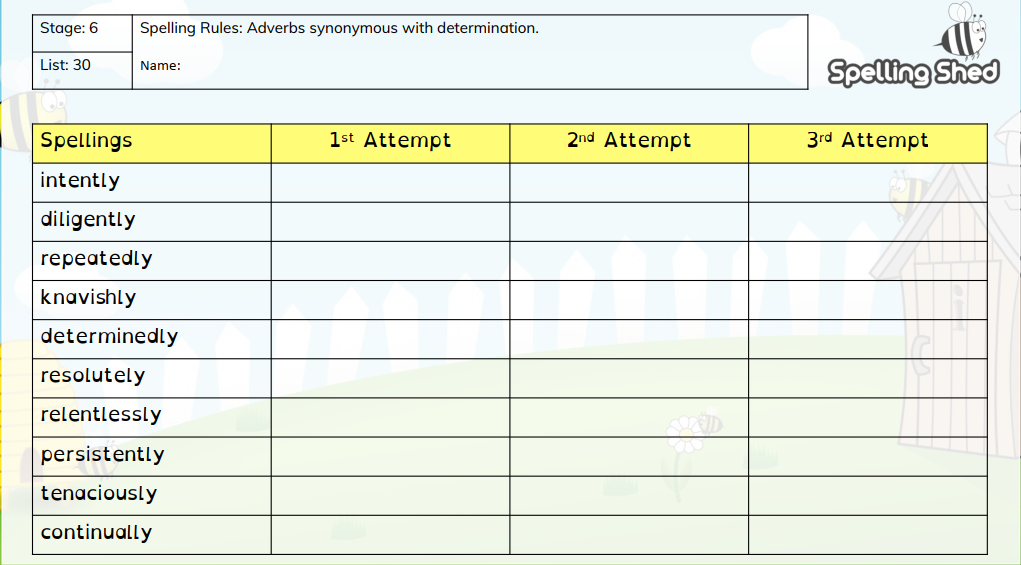  Week 5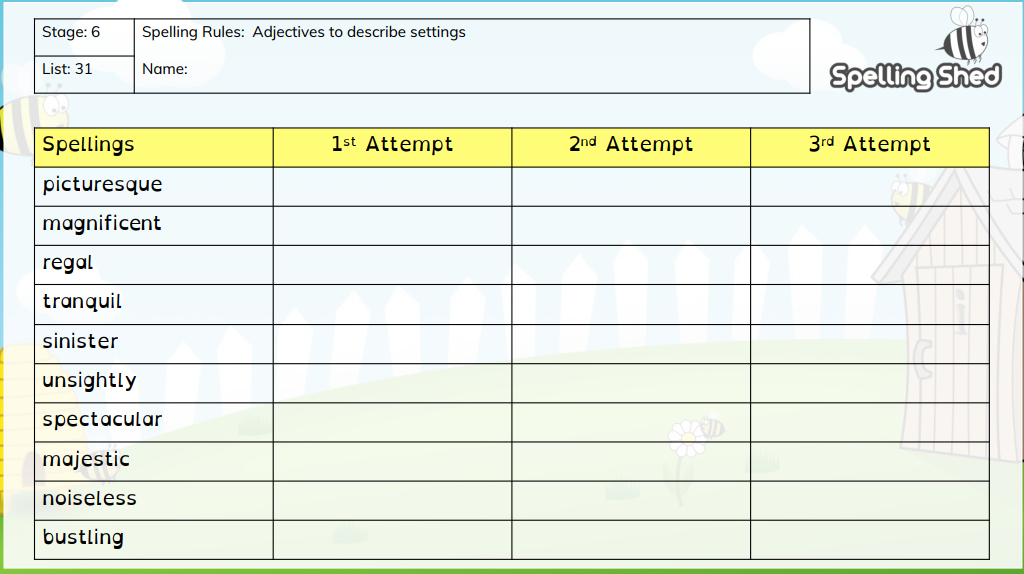 An additional list for over May half term 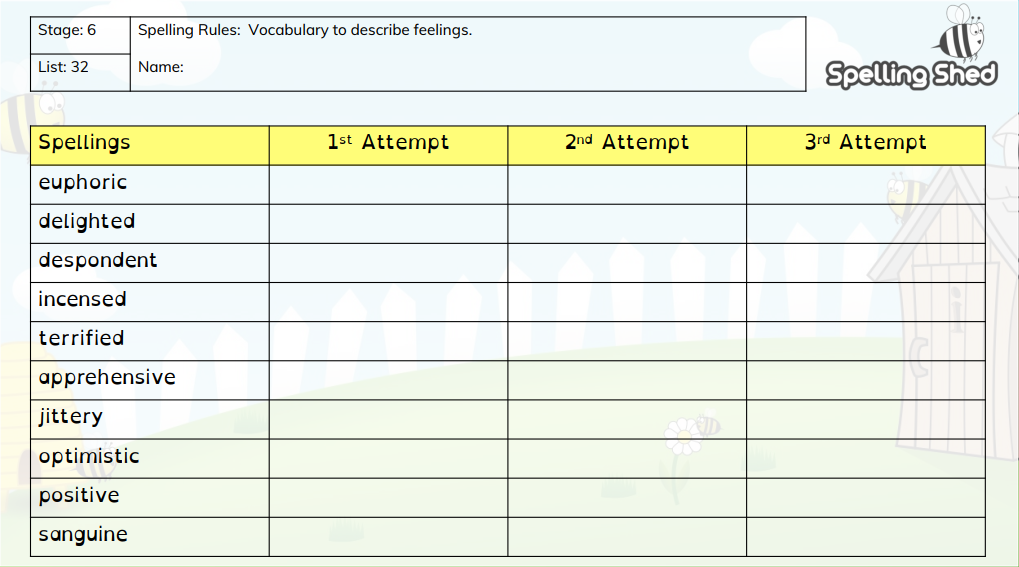 